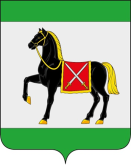 АДМИНИСТРАЦИЯ ГОРОДСКОГО ПОСЕЛЕНИЯ РОЩИНСКИЙ МУНИЦИПАЛЬНОГО РАЙОНА ВОЛЖСКИЙ САМАРСКОЙ ОБЛАСТИПОСТАНОВЛЕНИЕот 12 июля 2023 г.   № 64О внесении изменений в муниципальную программу «Формирование комфортной городской среды на территории городского поселения Рощинский муниципального района Волжский Самарской области»       Руководствуясь Федеральным законом от 06.10.2003 № 131-ФЗ «Об общих принципах организации местного самоуправления в Российской Федерации», статьей 179.3 Бюджетного кодекса Российской Федерации, Уставом городского поселения Рощинский, в соответствии с Порядком разработки, формирования, реализации и оценки эффективности муниципальных программ городского поселения Рощинский муниципального района Волжский Самарской области,                             ПОСТАНОВЛЯЮ:       1. Внести изменения в муниципальную программу «Формирование комфортной городской среды на территории городского поселения Рощинский» (далее –Программа), утвержденную постановлением администрации городского поселения Рощинский муниципального района Волжский Самарской области от 21 октября 2022 года № 66.       2. Паспорт программы читать в новой редакции.       3. Приложение №1, Приложение № 2, Приложение № 3 к Программе читать в новой редакции.        4. Разместить настоящее постановление на официальном сайте администрации городского поселения Рощинский  https://admrosh.ru/ в сети Интернет. 5. Настоящее постановление вступает в силу со дня его официального опубликования.      6. Контроль за исполнением настоящего постановления оставляю за собой.МУНИЦИПАЛЬНАЯ ПРОГРАММАГОРОДСКОГО ПОСЕЛЕНИЯ РОЩИНСКИЙ«Формирование комфортной городской среды на территории городского поселения Рощинский муниципального района Волжский Самарской области»ПАСПОРТ ПРОГРАММЫ1. Характеристика текущего состояния, основные проблемы иобоснование необходимости их решенияОсновным стратегическим направлением деятельности Администрации городского поселения Рощинский муниципального района Волжский Самарской области является обеспечение устойчивого развития поселения, которое предполагает совершенствование поселения путем создания современной и эстетичной территории жизнедеятельности, с развитой инфраструктурой: модернизация и развитие инженерной инфраструктуры, обеспечение безопасности жизнедеятельности населения, формирование здоровой среды обитания, снижение рисков гибели и травматизма граждан от неестественных причин, обеспечение доступности городской среды для маломобильных групп населения.Понятие «благоустройство территории» появилось в действующем законодательстве сравнительно недавно. Согласно пункту 1 статьи 2 Федерального закона № 131-ФЗ от 06 октября 2003 года «Об общих принципах организации местного самоуправления в Российской Федерации», под благоустройством территории поселения принято понимать комплекс мероприятий по содержанию территории, а также по проектированию и размещению объектов благоустройства, направленных на обеспечение и повышение комфортности условий проживания граждан, поддержание и улучшение санитарного и эстетического состояния территории.Уровень благоустройства определяет комфортность проживания граждан и является одной из проблем, требующих каждодневного внимания и эффективного решения, которое включает в себя комплекс мероприятий по инженерной подготовке и обеспечению безопасности, озеленению, устройству покрытий, освещению, размещению малых архитектурных форм.Совокупность огромного числа объектов, которые создают районное пространство - районная среда. Среда влияет не только на ежедневное поведение и мироощущение населения, но и на фундаментальные процессы становления гражданского общества.Важнейшей задачей органов местного самоуправления является формирование и обеспечение среды, комфортной и благоприятной для проживания населения, в том числе благоустройство и надлежащее содержание дворовых территорий, выполнение требований Градостроительного кодекса Российской Федерации по устойчивому развитию территорий, обеспечивающих при осуществлении градостроительной деятельности безопасные и благоприятные условия жизнедеятельности человека.Для нормального функционирования поселения большое значение имеет инженерное благоустройство дворовых территорий многоквартирных домов.В настоящее время на многих дворовых территориях имеется ряд недостатков: дорожное покрытие разрушено, утрачен внешний облик газонов.Дворовые территории многоквартирных домов и проезды к дворовым территориям являются важнейшей составной частью транспортной системы,От уровня транспортно-эксплуатационного состояния дворовых территорий и проездов во многом зависит качество жизни населения.Без благоустройства дворов благоустройство городского поселения не может носить комплексный характер и эффективно влиять на повышение качества жизни населения.Поэтому необходимо продолжать целенаправленную работу по благоустройству дворовых территорий. На состояние объектов благоустройства сказывается влияние факторов, воздействие которых заставляет регулярно проводить мероприятия по сохранению и направленные на поддержание уровня комфортности проживания.К решению проблем благоустройства дворовых территорий и наиболее посещаемых территорий общего пользования необходим программно-целевой подход, так как без комплексной системы благоустройства городского поселения невозможно добиться каких-либо значимых результатов в обеспечении комфортных условий для деятельности и отдыха жителей.Конкретная деятельность по выходу из сложившейся ситуации, связанная с планированием и организацией работ по вопросам улучшения благоустройства, санитарного состояния территории района, создания комфортных условий проживания населения будет осуществляться в рамках муниципальной программы «Формирование комфортной городской среды на территории городского поселения Рощинский муниципального района Волжский Самарской области».Применение программного метода позволит осуществлять комплексное благоустройство дворовых территории с учетом мнения граждан, а именно:-  повысит уровень планирования и реализации мероприятий по благоустройству (сделает их современными, эффективными, оптимальными, открытыми, востребованными гражданами);-  запустит реализацию механизма поддержки мероприятий по благоустройству, инициированных гражданами;- запустит механизм финансового и трудового участия граждан и организаций в реализации мероприятий по благоустройству;- сформирует инструменты общественного контроля за реализацией мероприятий по благоустройству на территории района.2. Основные цели, задачи, этапы и сроки реализации ПрограммыЦелью Программы является повышение уровня благоустройства территории городского поселения Рощинский муниципального района Волжский Самарской области.Для достижения поставленной цели необходимо решение следующих основных задач:- повышение уровня благоустройства дворовых территорий поселения;- повышение уровня благоустройства общественных территорий;-повышение уровня вовлеченности заинтересованных граждан, организаций в реализацию мероприятий по благоустройству территорий поселения.Реализация Программы рассчитана на период с 2022 по 2025 гг., не предусматривает выделение этапов, поскольку программные мероприятия рассчитаны на реализацию в течение всего периода действия муниципальной программы.3. Целевые индикаторы и показатели, характеризующие ежегодный ход и итоги реализации ПрограммыПеречень целевых индикаторов (показателей), характеризующих ежегодный ход и итоги реализации Программы, приведен в Приложении № 3 к Программе.4. Перечень и характеристики основных мероприятий ПрограммыМероприятия Программы будут направлены на решение основных проблем благоустройства территорий городского поселения. На реализацию задач Программы направлены следующие основные мероприятия:4.1. Благоустройство дворовых территорий районаПеречень мероприятий по благоустройству дворовых территорий многоквартирных домов определен Порядком предоставления субсидий из областного бюджета бюджетам муниципальных образований (Самарской области на софинансирование расходных обязательств муниципальных образований на поддержку муниципальных программ формирование комфортной городской среды и включает в себя:1.1.Минимальный перечень видов работ по благоустройству дворовых территорий многоквартирных домов:- ремонт дворовых проездов;- обеспечение освещения дворовых территорий;- установка скамеек;- установка урн.Визуализированный перечень образцов элементов благоустройства, предлагаемых к размещению на дворовой территории многоквартирного дома, сформированный исходя из минимального перечня работ по благоустройству дворовых территорий многоквартирных домов приведен в приложении № 4 к настоящей Программе.Нормативная стоимость (единичные расценки) работ по благоустройству дворовых территорий, входящих в минимальный перечень работ приведена в Приложении № 5 к Программе. Нормативная стоимость работ по благоустройству определялась исходя из сметной документации 2022 года, подготовленной в соответствии с Положением о составе разделов проектной документации и требований к их содержанию, утверждённым Постановлением Правительства Российской Федерации от 16.02.2008 №87, получившей положительное заключение проверки сметной документации.Минимальный перечень реализуется при наличии решения собственников помещений в многоквартирном доме, дворовая территория которого благоустраивается, о принятии созданного в результате благоустройства имущества в состав общего имущества многоквартирного дома в целях осуществления последующего содержания указанного имущества в соответствии с требованиями законодательства Российской Федерации.1.2. Перечень дополнительных видов работ по благоустройству дворовых территорий многоквартирных домов:- озеленение территории;- оборудование автомобильными парковками;- ремонт или устройство ограждения;- устройство площадок для выгула домашних животных;- оборудование детскими и (или) спортивными площадками;- оборудование детских и (или) спортивных площадок;- ремонт и (или) обустройство тротуаров и пешеходных дорожек;- прочие виды работ, направленные на обеспечение физической и пространственной доступности зданий, сооружений и дворовых территорий многоквартирных домов для инвалидов и других маломобильных групп населения, в рамках благоустройства дворовых территорий многоквартирных домов.Нормативная стоимость (единичные расценки) работ по благоустройству дворовых территорий, входящих в перечень дополнительных работ приведена в Приложении № 5 к Программе. Нормативная стоимость работ по благоустройству определялась исходя из сметной документации 2022 года, подготовленной в соответствии с Положением о составе разделов проектной документации и требований к их содержанию, утверждённым Постановлением Правительства Российской Федерации от 16.02.2008 №87, получившей положительное заключение проверки сметной документации.Дополнительный перечень реализуется при:- наличии решения собственников помещений в многоквартирном доме, дворовая территория которого благоустраивается, о принятии созданного в результате благоустройства имущества в состав общего имущества многоквартирного дома в целях осуществления последующего содержания указанного имущества в соответствии с требованиями законодательства Российской Федерации;- софинансировании собственниками помещений многоквартирного дома работ по благоустройству дворовых территорий многоквартирных домов в размере не менее 20 процентов стоимости выполнения таких работ. Адресный перечень дворовых территорий формируется в соответствии с Положением о порядке представления, рассмотрения и оценки предложений заинтересованных лиц о включении дворовой территории в муниципальную программу «Формирование комфортной городской среды на территории городского поселения Рощинский муниципального района Волжский Самарской области». Включение дворовой территории в муниципальную программу без решения заинтересованных лиц не допускается.По каждой дворовой территории, включенной в муниципальную программу, подготавливается и утверждается (с учетом обсуждения с представителями заинтересованных лиц) дизайн — проект в соответствии с Порядком разработки, обсуждения, согласования с заинтересованными лицами и утверждения дизайн - проекта благоустройства дворовой территории, включенной в  муниципальную программу «Формирование комфортной городской среды на территории городского поселения Рощинский муниципального района Волжский Самарской области» согласно приложению № 6 к настоящей Программе.Адресный перечень дворовых территорий, планируемых благоустройству в период действия программы приведен в приложении № 2 к настоящей Программе.По включенным в адресный перечень дворовым территориям организуются мероприятия по образованию земельных участков, на которых расположены многоквартирные дома, дворовые территории которых благоустраиваются с использованием средств субсидии. Проводится работа по постановке на государственный кадастровый учет земельных участков, расположенных под многоквартирными домами, включенными в перечень дворовых территорий, планируемых к благоустройству в 2023-2025 годах в рамках муниципальной программы Волжского района, сведения о которых отсутствуют в Едином государственном реестре недвижимости. При реализации мероприятий по благоустройству дворовых территорий многоквартирных домов возможными формами участия заинтересованных лиц, граждан и организаций, привлекаемых для осуществления мероприятий по благоустройству дворовых территорий многоквартирных домов, являются финансовое и (или) трудовое участие.Применительно к дополнительному перечню работ по благоустройству дворовых территорий предусмотрено обязательное финансовое и (или) трудовое участие заинтересованных лиц.Предложения заинтересованных лиц оформляются в виде протоколов общих собраний собственников помещений в каждом многоквартирном доме, решений собственников каждого здания и сооружения, образующих дворовую территорию, содержащих в том числе следующую информацию:- решение о включении дворовой территории в муниципальную программу;- перечни работ по благоустройству дворовой территории, сформированные исходя из минимального и дополнительного перечней работ по благоустройству;- решение о выборе формы и доли финансового и (или) трудового участия заинтересованных лиц в реализации мероприятий по благоустройству дворовой территории;- решение о проведении работ в соответствии с требованиями обеспечения доступности для маломобильных групп населения;- решение о включении в состав общего имущества многоквартирного дома оборудования, иных материальных объектов, установленных на дворовой территории в результате реализации мероприятий по благоустройству дворовой территории, в целях осуществления последующего содержания указанных объектов в соответствии с требованиями законодательства Российской Федерации;- решение о выборе представителя (представителей) заинтересованных лиц, уполномоченного на подачу заявки, согласование дизайн-проекта благоустройства дворовой территории, а также на участие в контроле, в том числе промежуточном, и приемке работ по благоустройству дворовой территории.Порядок аккумулирования и расходования средств заинтересованных лиц, направляемых на выполнение работ по благоустройству дворовых территорий и механизм контроля за их расходованием, а также порядок трудового и (или) финансового участия граждан в выполнении указанных работ приведен в Приложении № 7 к настоящей Программе.4.2. Благоустройство общественных территорий (площадей, улиц, пешеходных зон, скверов, парков, иных территорий)Для поддержания наиболее посещаемых общественных территорий в технически исправном состоянии и приведения их в соответствие с современными требованиями комфортности предусматривается целенаправленная работа по благоустройству наиболее посещаемых общественных территорий.В качестве проектов благоустройства общественных территорий могут поступать предложения для обсуждения и благоустройства следующих видов проектов и территорий:- благоустройство парков/скверов;- устройство освещения улицы/парка/сквера;При этом следует учитывать ограниченность реализации мероприятий по времени и в этой связи рекомендуется предлагать указанные мероприятия в тех случаях, когда они будут носить достаточно локальный характер:- устройство или реконструкция детской площадки;- благоустройство территории возле общественного здания;- благоустройство территории вокруг памятника;- иные объекты, являющиеся местом массового пребывания людей.Общественные территории, подлежащие благоустройству в 2022 – 2025 годы в рамках данной программы, с перечнем видов работ, планируемых к выполнению, отбираются с учетом результатов общественного обсуждения.Перечень общественных территорий формируется в соответствии с Положением о порядке представления, рассмотрения и оценки предложений граждан, организаций о включении общественной территории в муниципальную программу «Формирование комфортной городской среды на территории городского поселения Рощинский муниципального района Волжский Самарской области», утвержденным постановлением Администрации городского поселения Рощинский муниципального района Волжский Самарской области.Адресный перечень общественных территорий, — планируемых благоустройству в период реализации программы приведен в приложении № 2 к настоящей Программе.Проведение мероприятий по благоустройству дворовых территорий многоквартирных домов, расположенных на территории городского поселения Рощинский муниципального района Волжский Самарской области, а также территорий общего пользования осуществляется с учетом необходимости обеспечения физической, пространственной и информационной доступности зданий, сооружений, дворовых и общественных территорий для инвалидов и других маломобильных групп населения.Адресные перечни дворовых территорий многоквартирных домов и общественных территорий, подлежащих благоустройству в 2022 - 2025 годах, формируются исходя из минимального перечня работ по благоустройству с учетом физического состояния дворовых территорий многоквартирных домов и общественных территорий, определенных по результатам инвентаризации, проведенной в соответствии с постановлением Правительства Самарской области от 11.10.2017 N 642 «Об утверждении Порядка проведения на территории Самарской области инвентаризации уровня благоустройства дворовых территорий многоквартирных домов, общественных территорий, территорий индивидуальной жилой застройки и земельных участков, предоставленных для их размещения, а также объектов недвижимого имущества и земельных участков, находящихся в собственности (пользовании) юридических лиц и индивидуальных предпринимателей».Перечень основных мероприятий Программы последующего финансового года определяется исходя из результатов реализации мероприятий Программы предыдущего финансового года путем внесения в нее соответствующих изменений.5. Источники финансирования ПрограммыОбщий объем финансирования Программы составляет 5 595,9 рублей, в том числе по годам:2022 год –           0 тыс. рублей;2023 год           – 5 595,9 тыс. рублей;2024 год –           0 тыс. рублей;2025 год –           0 тыс. рублей.Объем финансирования за счет средств федерального и областного бюджетов ежегодно вносится в Программу по мере подписания с Министерством энергетики и жилищно-коммунального хозяйства Самарской области Соглашения на предоставление субсидий на поддержку муниципальных программ по формированию комфортной городской среды на 2018 - 2025 годы.6. Описание мер правового и государственного регулирования в соответствииОсновной правовой базой регулирования вопроса по улучшению благоустройства территорий городского поселения Рощинский муниципального района Волжский являются: Бюджетный кодекс Российской Федерации от 31 июля 1998 №145-ФЗ; Федеральный закон от 06 октября 2003 № 131-ФЗ «Об общих принципах организации местного самоуправления в Российской Федерации»; Постановление Правительства Самарской области от 01.11.2017 № 688 «Об утверждении государственной программы Самарской области «Формирование комфортной городской среды на 2018 - 2024 годы». Устав городского поселения Рощинский муниципального района Волжский Самарской области; Постановление Администрации городского поселения Рощинский муниципального района Волжский Самарской области «Об утверждении Порядка предоставления, рассмотрения и оценки предложений граждан, организаций о включении в муниципальную программу «Формирование комфортной городской среды на территории городского поселения Рощинский муниципального района Волжский Самарской области»» общественных территорий городского поселения Рощинский муниципального района Волжский; Постановление Администрации городского поселения Рощинский муниципального района Волжский Самарской области «Об утверждении Порядка предоставления, рассмотрения и оценки предложений заинтересованных лиц о включении дворовых территорий в муниципальную программу «Формирование комфортной городской среды на территории городского поселения Рощинский муниципального района Волжский Самарской области»».7. Оценка социально-экономической эффективности от реализациимероприятий ПрограммыИсполнение мероприятий программы позволит повысить комфортность условий проживания граждан на территории городского поселения Рощинский муниципального образования, обеспечит экологическое благополучие, улучшит санитарное и эстетическое состояние территорий муниципального образования, создаст условия для системного повышения качества и комфорта городской среды, с учетом необходимости обеспечения физической, пространственной и информационной доступности зданий, сооружений, внутриквартальных территорий, в том числе для маломобильных групп населения. Получение максимального эффекта от вложенных финансовых средств.Ответственный исполнитель муниципальной программы обеспечивает ее реализацию посредством применения оптимальных методов управления процессом реализации муниципальной программы, исходя из ее содержания.Организацию управления процессом реализации муниципальной программы осуществляет ответственный исполнитель муниципальной программы, в том числе:- организовывает реализацию программных мероприятий;- осуществляет сбор информации о ходе выполнения программных мероприятий;- корректирует программные мероприятия и сроки их реализации в ходе реализации муниципальной программы.При необходимости для реализации отдельных мероприятий муниципальной программы могут создаваться рабочие группы из числа ответственных исполнителей мероприятий муниципальной программы.Оценка эффективности реализации Программы предоставлена в Приложении № 9.8. Методика оценки эффективности реализации муниципальной программыМетодика оценки эффективности реализации муниципальной программы приведена в Приложении № 8 к муниципальной Программе.Приложение № 1к муниципальной программе «Формирование комфортной городской среды на территории городского поселения Рощинский муниципального района Волжский Самарской области»Перечень мероприятий муниципальной программы «Формирование комфортной городской среды на территории городского поселения Рощинский муниципального района Волжский Самарской области»Приложение № 2к муниципальной программе «Формирование комфортной городской среды на территории городского поселения Рощинский муниципального района Волжский Самарской области»Адресный перечень дворовых и общественных территорий, подлежащих к благоустройству в 2023-2025 годыПеречень дворовых территорий, планируемых к благоустройству в 2023 годуПеречень общественных территорий, планируемых к благоустройству в 2023 годуПеречень дворовых территорий, планируемых к благоустройству в 2024 годуПеречень дворовых территорий, планируемых к благоустройству в 2025 годуПеречень общественных территорий, планируемых к благоустройству в 2025 годуПриложение № 3к муниципальной программе «Формирование комфортной городской среды на территории городского поселения Рощинский муниципального района Волжский Самарской области»Целевые индикаторы и показатели, характеризующие ежегодный ход и итоги реализации ПрограммыПриложение № 4к муниципальной программе «Формирование комфортной городской среды на территории городского поселения Рощинский муниципального района Волжский Самарской области»ВИЗУАЛИЗИРОВАННЫЙ ПЕРЕЧЕНЬОбразцов элементов благоустройства, предлагаемых к размещению на дворовой территории многоквартирного дома, сформированный исходя из минимального перечня работ по благоустройству дворовых территорий                                                                                                        Приложение № 5к муниципальной программе «Формирование комфортной городской среды на территории городского поселения Рощинский муниципального района Волжский Самарской области»Нормативная стоимость (единичные расценки) работ по благоустройству дворовых территорий, входящих в минимальный перечень работПриложение № 6к муниципальной программе «Формирование комфортной городской среды на территории городского поселения Рощинский муниципального района Волжский Самарской области»Порядокаккумулирования и расходования средств заинтересованных лиц, направляемых на выполнение дополнительного перечня работ по благоустройству дворовых территорий, и механизма контроля за их расходованием1. Общие положения1. Настоящий Порядок аккумулирования и расходования средств заинтересованных лиц, направляемых на выполнение дополнительного перечня работ по благоустройству дворовых территорий, и механизма контроля за их расходованием (далее — Порядок), регламентирует процедуру аккумулирования средств заинтересованных лиц, направляемых на выполнение дополнительного перечня работ по благоустройству дворовых территорий, механизм контроля за их расходованием, а также устанавливает порядок и форму участия (финансовое и (или) трудовое) граждан в выполнении указанных работ.2. Под заинтересованными лицами понимаются управляющие организации, товарищества собственников жилья, жилищные кооперативы и иные специализированные потребительские — кооперативы, — уполномоченное собственниками лицо (при непосредственном способе — управления многоквартирным домом), многоквартирные дома которых подлежат благоустройству.3. Под формой трудового участия понимается неоплачиваемая трудовая деятельность заинтересованных лиц, имеющая социально полезную направленность, не требующая специальной квалификации и организуемая в качестве трудового участия заинтересованных лиц, организаций в выполнении дополнительного перечня работ по благоустройству дворовых территорий.4. Под формой финансового участия понимается доля финансового участия заинтересованных лиц, организаций в выполнении дополнительного перечня работ по благоустройству дворовых территорий.5. Под уполномоченным представителем понимается лицо, выбранное на общем собрании собственников помещений, которое от имени собственников помещений в многоквартирном доме уполномочено на представление предложений (заявок), согласование дизайн-проекта (сметных расчетов) благоустройства дворовой территории и приемке работ по благоустройству дворовой территории.2. Порядок финансового и (или) трудового участия заинтересованных лиц2.1. Условия и порядок финансового участия заинтересованных лиц, организаций в выполнении дополнительного перечня работ по благоустройству дворовых территорий определяется органом местного самоуправления.2.2. Условия и порядок трудового участия заинтересованных лиц, организаций в выполнении дополнительного перечня работ по благоустройству дворовых территорий определяется органом местного самоуправления.Организация трудового участия, в случае принятия соответствующего решения осуществляется заинтересованными лицами в соответствии с решением общего собрания собственников помещений в многоквартирном доме, дворовая территория которого подлежит благоустройству, оформленного соответствующим протоколом общего собрания  собственников помещений в многоквартирном доме.Организация трудового участия призвана обеспечить реализацию потребностей в благоустройстве соответствующей дворовой территории исходя из необходимости и целесообразности организации таких работ.3. Условия аккумулирования и расходования средств3.1. В случае включения заинтересованными лицами в дизайн-проект благоустройства дворовой территории работ, входящих в дополнительный перечень работ по благоустройству дворовых территорий, денежные средства заинтересованных лиц перечисляются на лицевой счет, открытый муниципальному унитарному предприятию или бюджетному учреждению, или организации, уполномоченной органом местного самоуправления (далее — уполномоченное предприятие) в российской кредитной организации, величина собственных средств (капитала) которого составляет не менее 20 миллиардов рублей, либо в органах казначейства для учета средств, поступающих от оказания платных услуг и иной, приносящей доход деятельности.3.2. Предприятие, на счет которого перечисляются денежные средства, заключает соглашение с заинтересованными лицами, принявшими решение о благоустройстве дворовых территорий, в которых определяются порядок и сумма перечисления денежных средств заинтересованными лицами.Объем денежных средств заинтересованных лиц определяется сметным расчетом по благоустройству дворовой территории.3.3. Перечисление денежных средств заинтересованными лицами осуществляется до начала работ по благоустройству дворовой территории.Ответственность за неисполнение заинтересованными лицами указанного обязательства определяется в заключенном соглашении.3.4. Уполномоченное предприятие обеспечивает учет поступающих от заинтересованных лиц денежных средств в разрезе многоквартирных домов, дворовые территории которых подлежат благоустройству.3.5. Уполномоченное предприятие обеспечивает ежемесячное опубликование на официальном сайте Администрации в информационно-телекоммуникационной системе «Интернет» данных о поступивших от заинтересованных лиц денежных средствах в разрезе многоквартирных домов, дворовые территории которых подлежат благоустройству.Уполномоченное предприятие ежемесячно обеспечивает направление данных о поступивших от заинтересованных лиц денежных средствах в разрезе многоквартирных домов, дворовые территории которых подлежат благоустройству, в адрес уполномоченной Общественной комиссии.3.6. Расходование аккумулированных денежных средств заинтересованных лиц осуществляется предприятием на финансирование дополнительного перечня работ по благоустройству дворовых территорий проектов, включенного в дизайн-проект благоустройства дворовой территории.Расходование аккумулированных денежных средств заинтересованных лиц осуществляется в соответствии с условиями соглашения на выполнение работ в разрезе многоквартирных домов, дворовые территории которых подлежат благоустройству.3.7. Уполномоченное предприятие осуществляет перечисление средств заинтересованных лиц на расчетный счет подрядной организации, открытый в учреждениях Центрального банка Российской Федерации или кредитной организации, после согласования актов приемки работ (услуг) по организации благоустройства дворовых территорий многоквартирных домов, с лицами, которые уполномочены действовать от имени собственников помещений многоквартирных домов.Прием выполненных работ осуществляется на основании предоставленного подрядной организацией акта приемки работ (услуг) по организации благоустройства дворовых территорий многоквартирных домов представителем предприятия совместно с лицами, которые уполномочены действовать от имени собственников помещений многоквартирных домов, в течение 3 рабочих дней после выполнения работ и предоставления Акты приемки работ (услуг).4. Контроль за соблюдением условий порядка4.1. Контроль за целевым расходованием аккумулированных денежных средств заинтересованных лиц осуществляется предприятием, Администрацией городского поселения Рощинский муниципального района Волжский Самарской области в соответствии с бюджетным законодательством.4.2. Уполномоченное предприятие обеспечивает возврат аккумулированных денежных средств заинтересованным лицам в срок до 31 декабря текущего года при условии:- экономии денежных средств, по итогам проведения конкурсных процедур;- неисполнения работ по благоустройству дворовой территории многоквартирного дома по вине подрядной организации;- не предоставления заинтересованными лицами доступа к проведению благоустройства на дворовой территории;- возникновения обстоятельств непреодолимой силы;- возникновения иных случаев, предусмотренных — действующим законодательством.Приложение № 7 к муниципальной программе «Формирование комфортной городской среды на территории городского поселения Рощинский муниципального района Волжский Самарской области»Порядокразработки, обсуждения, согласования и утверждения дизайн-проектов благоустройства многоквартирных домов, включенных в муниципальную программу «Формирование комфортной городской среды на территории городского поселения Рощинский муниципального района Волжский Самарской области»1. Общие положения1.1. Настоящий Порядок регламентирует процедуру разработки, обсуждения, согласования заинтересованными лицами дизайн-проектов благоустройства дворовых территорий многоквартирных домов, расположенных на территории городского поселения Рощинский муниципального района Волжский, и утверждения их в рамках реализации муниципальной программы Формирование комфортной городской среды на территории городского поселения Рощинский муниципального района Волжский Самарской области».1.2. Дизайн-проекты состоят из графического и текстового материала с описанием работ, предлагаемых к выполнению существующего положения (далее — дизайн-проект). Содержание дизайн-проекта зависит от вида и состава планируемых к благоустройству работ. Это может быть, как проектная, сметная документация, так и упрощенный вариант в виде изображения дворовой территории с описанием работ и мероприятий, предлагаемых к выполнению.1.3. К заинтересованным лицам относятся: собственники помещений в многоквартирных домах, собственники иных зданий и сооружений, расположенных в границах дворовой территории, подлежащей благоустройству (далее — заинтересованные лица).2. Разработка дизайн-проектов2.1. Разработка дизайн-проекта в отношении дворовых территорий многоквартирных домов, расположенных на территории городского поселения Рощинский муниципального района Волжский Самарской области, осуществляется в соответствии с требованиями Градостроительного кодекса Российской Федерации, Правилами благоустройства территорий поселения, а также действующими строительными, санитарными и иными нормами и правилами.2.2. Разработка дизайн-проектов в отношении дворовых территорий многоквартирных домов, расположенных на территории городского поселения Рощинский муниципального района Волжский Самарской области, осуществляется Администрацией городского поселения Рощинский муниципального района Волжский Самарской области (текстовый материал или сметная документация) с учетом минимальных и дополнительных перечней работ по благоустройству дворовых территорий, утвержденных протоколами общих собраний собственников помещений в многоквартирных домах, в отношении которых разрабатываются дизайн-проекты благоустройства.3. Обсуждение, согласование и утверждение дизайн-проектов3.1. В целях обсуждения, согласования и утверждения дизайн-проектов благоустройства дворовых территорий многоквартирных домов, Администрацией городского поселения Рощинский муниципального района Волжский Самарской области уведомляет уполномоченного представителя собственников, который вправе действовать в интересах всех собственников помещений в многоквартирных домах, дворовая территория которых включена в адресный перечень дворовых территорий программы (далее — уполномоченное лицо), о готовности дизайн-проекта в течение 1 рабочего дня со дня изготовления дизайн-проекта.3.2. Согласование дизайн-проекта благоустройства дворовой территории многоквартирного дома осуществляется уполномоченным лицом.Приложение № 8к муниципальной программе «Формирование комфортной городской среды на территории городского поселения Рощинский муниципального района Волжский Самарской области»Методика оценки эффективности реализации муниципальной программыОценка эффективности реализации муниципальной программы осуществляться по годам в течение всего срока реализации Программы и в целом по окончанию ее реализации.Эффективность реализации муниципальной программы с учетом финансирования оценивается путем соотнесения степени достижения целевых показателей (индикаторов) Программы к уровню ее финансирования начала реализации Программы.Комплексный показатель эффективности реализации Программы (R) рассчитывается по формуле: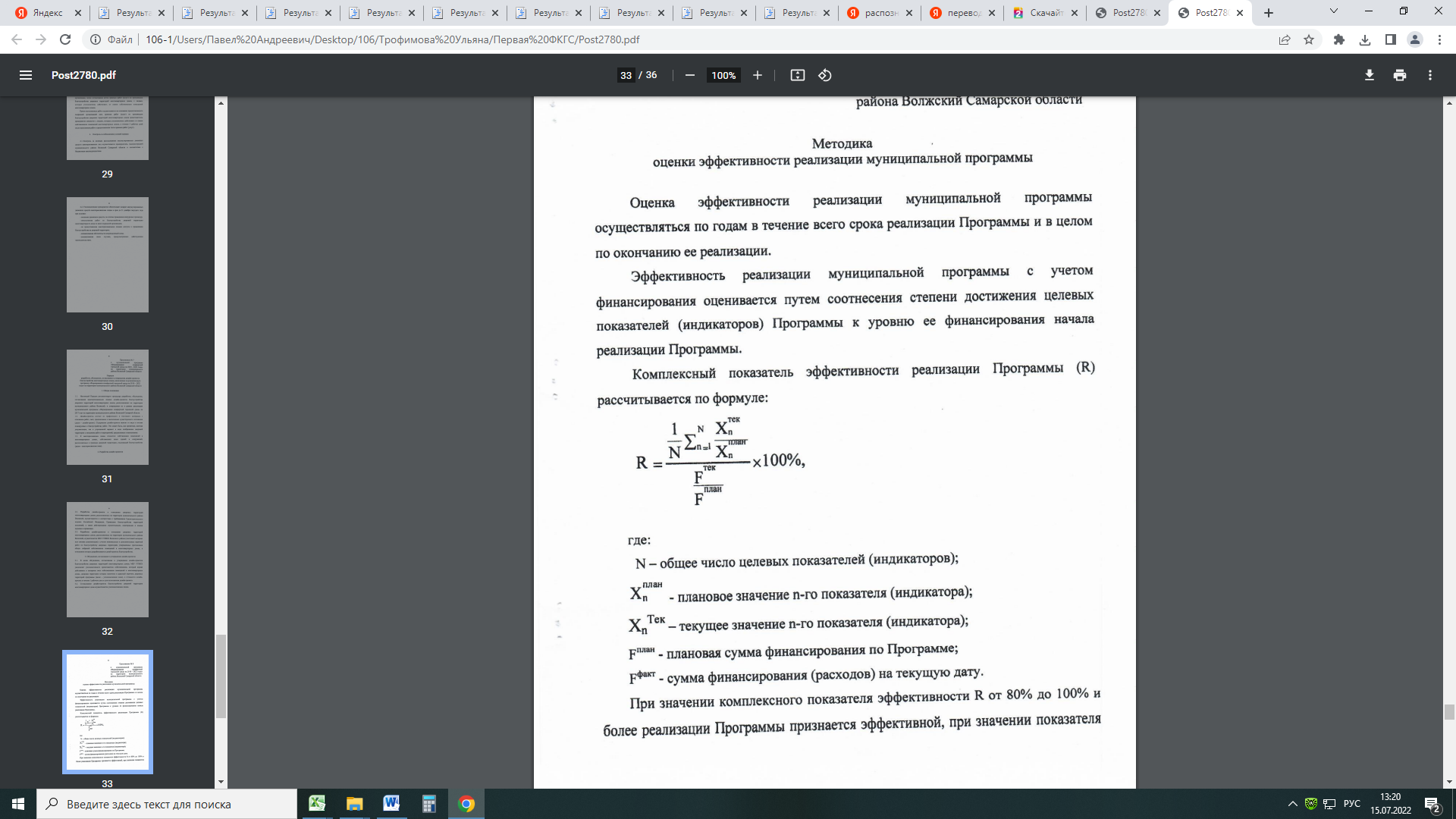 где:N - общее число целевых показателей (индикаторов);Х n план - плановое значение п-го показателя (индикатора);Хn Тек - текущее значение п-го показателя (индикатора);Fплан -  плановая сумма финансирования по Программе;Fфакт - сумма финансирования (расходов) на текущую дату.При значении комплексного показателя эффективности R от 80% до 100% и более реализации Программы признается эффективной, при значении показателяR от 60% до 80% - удовлетворительной, при значении показателя R менее 60% - неэффективной.Приложение № 9к муниципальной программе «Формирование комфортной городской среды на территории городского поселения Рощинский муниципального района Волжский Самарской области»Оценка эффективности реализации муниципальной программыОценка степени выполнения мероприятий Программы представляет собой отношение количества выполненных мероприятий к общему количеству запланированных мероприятий.Оценка эффективности реализации муниципальной — программы рассчитывается как средняя взвешенная всех оценок.Эффективность реализации муниципальной программы признается низкой:- при значении показателя эффективности реализации муниципальной программы менее 80 процентов и степени выполнения мероприятий муниципальной программы менее 80 процентов;- при значении показателя эффективности реализации муниципальной программы менее 80 процентов и степени выполнения мероприятий муниципальной программы более или равной 80 и менее 100 процентов;- при значении показателя эффективности реализации муниципальной программы менее 80 процентов и степени выполнения мероприятий муниципальной программы равной 100 процентов;- при значении показателя эффективности реализации муниципальной программы более или равном 80 процентов менее или равном 100 процентов, но степени выполнения мероприятий муниципальной программы менее 80 процентов;- при значении показателя эффективности реализации муниципальной программы более 100 процентов и степени выполнения мероприятий муниципальной программы менее 80 процентов.Программа признается эффективной:- при значении показателя эффективности реализации муниципальной программы (в пределах) более или равном 80 процентов и менее или равном 100 процентов и степени выполнения мероприятий муниципальной программы (в пределах) более или равной 80 и менее 100 процентов;- при значении показателя эффективности реализации муниципальной программы более 100 процентов и степени выполнения мероприятий муниципальной программы более или равной 80 и менее 100 процентов;Эффективность реализации муниципальной программы признается высокой:- при значении показателя эффективности реализации муниципальной программы более или равном 80 процентов или менее, или равном 100 процентов и степени выполнения мероприятий муниципальной программы равной 100 процентов;- при значении показателя эффективности реализации муниципальной программы более 100 процентов и степени выполнения мероприятий муниципальной программы равной 100 процентов.Главагородского  поселения Рощинский                        В.Н. ВолковНАИМЕНОВАНИЕМУНИЦИПАЛЬНОЙПРОГРАММЫ- «Формирование комфортной городской среды на территории городского поселения Рощинский муниципального района Волжский Самарской области»ДАТА ПРИНЯТИЯРЕШЕНИЯ О РАЗРАБОТКЕПРОГРАММЫ- Постановление Администрации городского поседения Рощинский муниципального района Волжский Самарской области от 18. 07. 2022 № 50ОТВЕТСТВЕННЫЙИСПОЛНИТЕЛЬМУНИЦИПАЛЬНОЙПРОГРАММЫ- Администрации городского поселения Рощинский муниципального района Волжский Самарской областиЦЕЛЬ И ЗАДАЧИМУНИЦИПАЛЬНОЙПРОГРАММЫ- Повышение уровня благоустройства дворовых территории городского поселения Рощинский муниципального района Волжский Самарской областиЭТАПЫ И СРОКИРЕАЛИЗАЦИИМУНИЦИПАЛЬНОЙПРОГРАММЫРеализация Программы рассчитана на период с 2022 по 2025 гг.Реализация муниципальной программы не предусматривает выделение этапов, поскольку программные мероприятия рассчитаны на реализацию в течение всего периода действия муниципальной программыВАЖНЕЙШИЕ ЦЕЛЕВЫЕИНДИКАТОРЫ ИПОКАЗАТЕЛИПРОГРАММЫОБЪЕМЫ И ИСТОЧНИКИФИНАНСИРОВАНИЯПРОГРАММНЫХМЕРОПРИЯТИЙ- Количество благоустроенных дворовых территорий городского поселения Рощинский муниципального района Волжский Самарской области- Количество благоустроенных общественных территорий городского поселения Рощинский муниципального района Волжский Самарской области- Объем финансирования муниципальной программы Финансовое обеспечение мероприятий Программы осуществляется за счет средств федерального, областного и местного бюджетов№ п/пНаименование мероприятийСрок реализации годыОтветственный исполнительИсточник финанси-рованияОбъем финансирования по годам (в руб. с точностью до 2-х десят. знач.)Объем финансирования по годам (в руб. с точностью до 2-х десят. знач.)Объем финансирования по годам (в руб. с точностью до 2-х десят. знач.)Объем финансирования по годам (в руб. с точностью до 2-х десят. знач.)Объем финансирования по годам (в руб. с точностью до 2-х десят. знач.)Объем финансирования по годам (в руб. с точностью до 2-х десят. знач.)Объем финансирования по годам (в руб. с точностью до 2-х десят. знач.)Объем финансирования по годам (в руб. с точностью до 2-х десят. знач.)Объем финансирования по годам (в руб. с точностью до 2-х десят. знач.)№ п/пНаименование мероприятийСрок реализации годыОтветственный исполнительИсточник финанси-рования20182019202020212022202320242025Всего1.Дворовые территории2018-2025Администрация городского поселения РощинскийФедеральный бюджет988 850,8900988 850,89Областной бюджет160 975,7300160 975,73Местный бюджет60 517,190065 517,19Итого:1 210 343,81001 210 343,812.Общественные территории2018-2025Администрация городского поселения Рощинский Федеральный бюджет3 583 020,92003 583 020,92Областной бюджет583 282,4700583 282,47Местный бюджет219 279,1300219 279,13Итого:4 385 582,52004 385 582,52№ п/пАдрес дворовой территории1пгт. Рощинский, д.3А                                      2пгт. Рощинский, д.5А                                      № п/пАдрес дворовой территории1Центральная аллея около СК ЦСК ВВС пгт. Рощинский      № п/пАдрес дворовой территории1пгт. Рощинский, д.8А, д.9А, д.11А, д.13А                        2пгт. Рощинский, д.12А                                                        3пгт. Рощинский, д.14А, д.15А, д.16А, д.17А, д.18А        4пгт. Рощинский, д.24А, д.25А, д.26                                  5пгт. Рощинский, д.23А                                                        6пгт.Рощинский, д.19А, д.20А, д.21А, д.22А               7пгт.Рощинский, д.11, д.12                                            8пгт.Рощинский, д.13                                                     9пгт.Рощинский, д.6, д.7, д.8                                         10пгт.Рощинский, д.9, д.10                                              № п/пАдрес дворовой территории1пгт. Рощинский, д.1А, д.2А   2пгт. Рощинский, д.6А, д.7А   3пгт. Рощинский, д.14№ п/пНаименование общественной территории1Ледовый каток пгт. Рощинский      2Площадка для проведения массовых мероприятий пгт. Рощинский      № п/пНаименование целевого индикатораЕдиница измеренияЗначение показателяЗначение показателяЗначение показателяЗначение показателяЗначение показателяЗначение показателяЗначение показателяЗначение показателя№ п/пНаименование целевого индикатораЕдиница измерения201820192020202120222023202420251Количество обустроенных дворовых территорийшт21072Количество обустроенных общественных пространствшт111№ п/пНаименование элемента благоустройстваОбразец1.Скамейка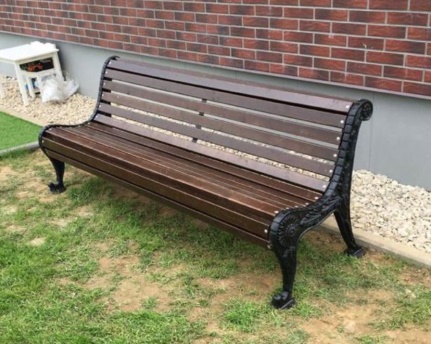 2.Урна 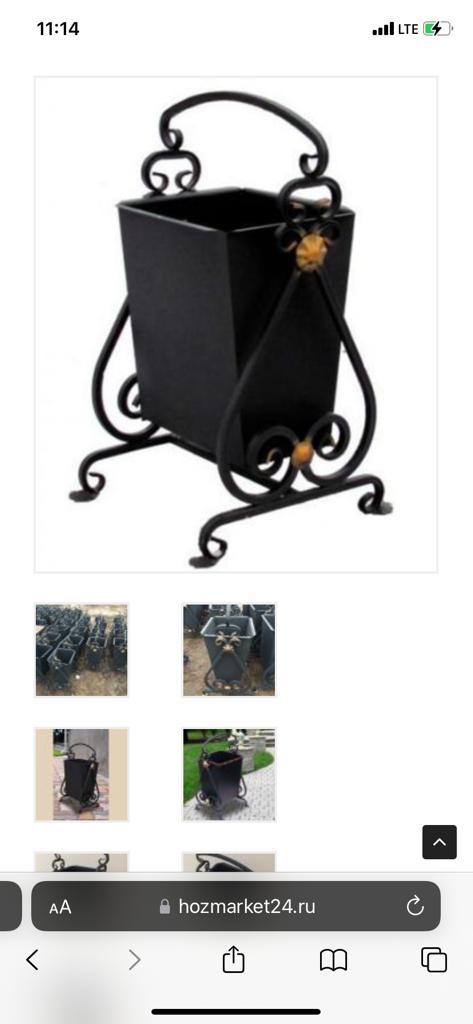 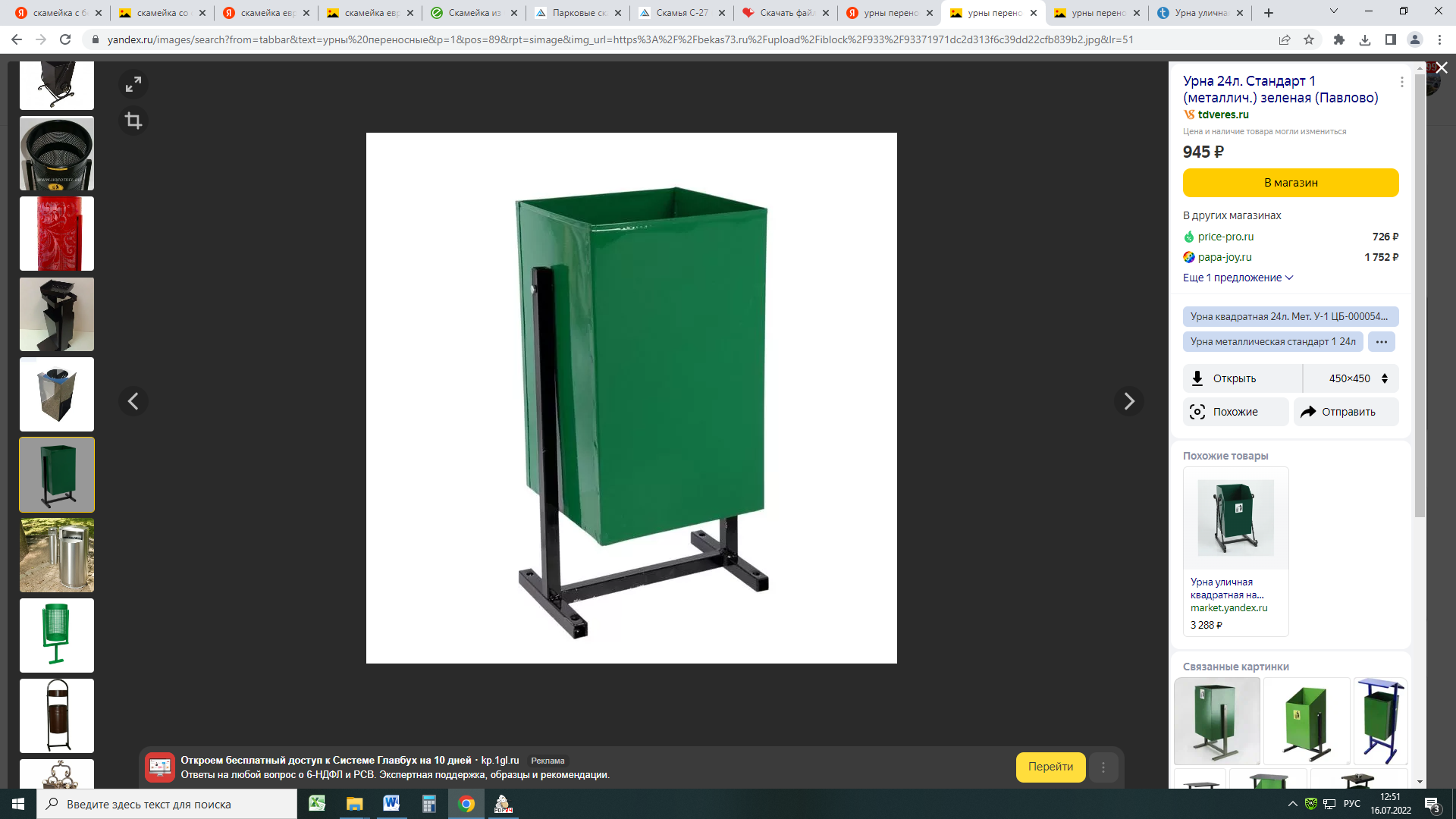 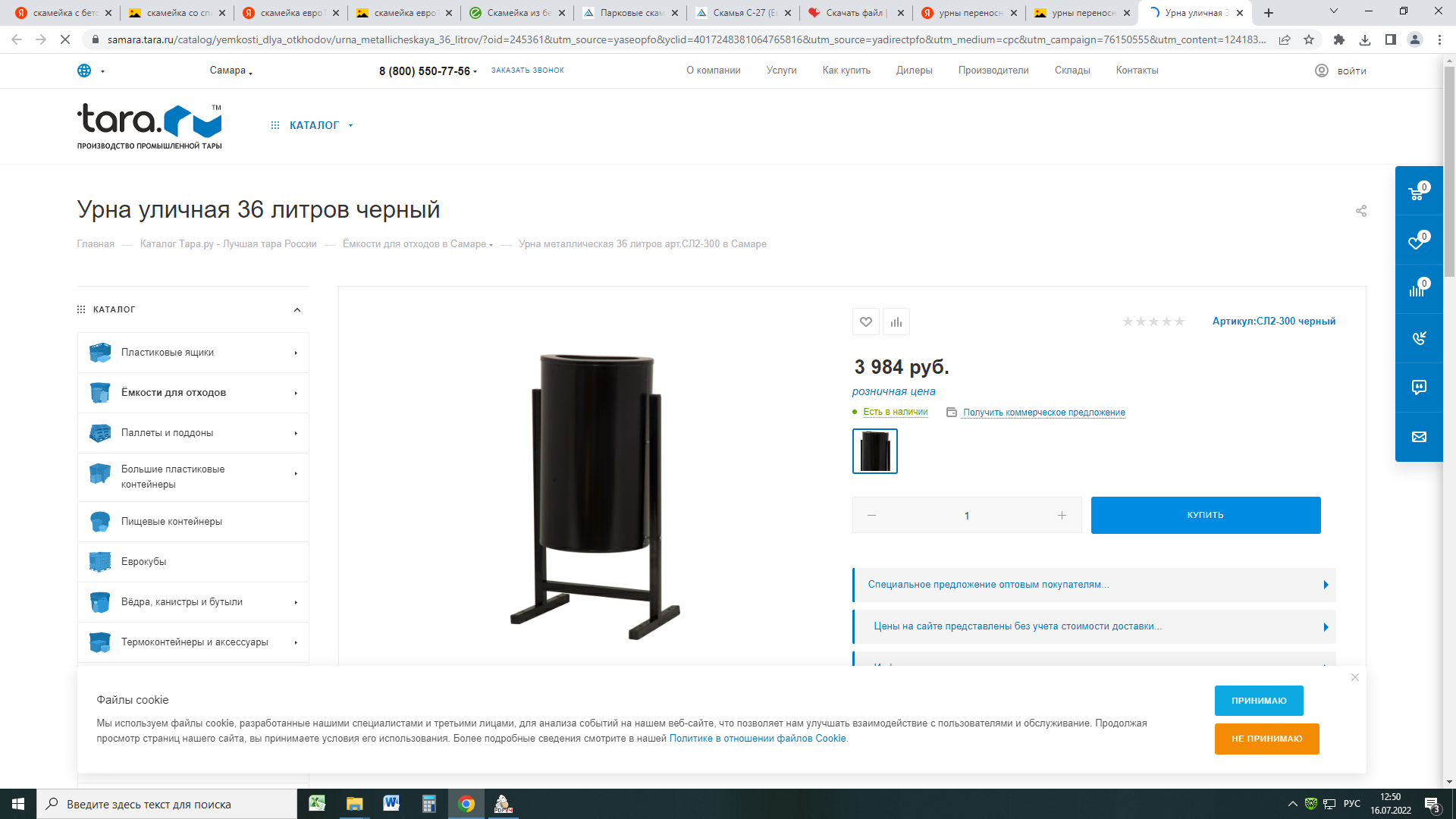 3. Светильник уличный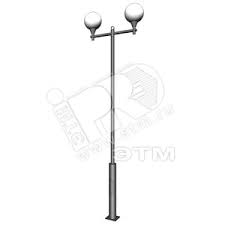 № п/пНаименование норматива финансовых затрат на благоустройствоЕдиница измеренияНормативы финансовых затрат на 1 единицу измерения, с учетом НДС (руб.)1.Стоимость ремонта асфальтобетонного покрытия дворовых проездов1 м22 186,492.Стоимость скамейки1 шт26 890,503. Стоимость урны1 шт3 376,004.Освещение1 шт44 965,42